YC2021160108  云南省中西医结合医院电梯采购项目	  竞争性磋商公告项目概况云南省中西医结合医院电梯采购项目的潜在供应商应在云南省公共资源交易中心网（www.ynggzy.com）获取采购文件，并于 2021年8 月 3日09点30分（北京时间）前提交响应文件。一、项目基本情况1.项目编号：YC2021160108（计划编号：4530000JH202104524）2.项目名称：云南省中西医结合医院电梯采购项目3.采购方式：竞争性磋商4.预算金额：35万,最高限价：35万5.采购需求：本项目不分包，预算为：35万。详细要求详见磋商文件第五章“货物需求一览表”。6.合同履行期限：6.1交货期:合同签订后三个月内6.2交货地点：云南省中西医结合医院7.本项目不接受联合体。二、申请人的资格要求1. 供应商应当符合《中华人民共和国政府采购法》第二十二条规定的条件，详见“供应商须知前附表”。2.落实政府采购政策需满足的资格要求：本项目为专门面向中小企业采购项目，供应商应为中小微企业，须按要求提供《中小企业声明函》（残疾人福利性单位声明函、监狱企业证明文件），监狱企业、残疾人福利性单位视同小型或微型企业。3.本项目的特定资格要求：3.1如投标人为制造商：须具备《中华人民共和国特种设备制造许可证（电梯）》C级以上（含C级）和《中华人民共和国特种设备安装改造维修许可证（电梯）》安装、维修C级以上（含C级）资质；或具备《中华人民共和国特种设备生产许可证》电梯制造（含安装、修理）（许可参数达到招标文件要求最低额定速度以上）资质。3.1如投标人为代理商，须具备《中华人民共和国特种设备安装改造维修许可证（电梯）》安装、维修C级以上（含C级）资质或具备《中华人民共和国特种设备生产许可证》电梯安装（含修理）（许可参数达到招标文件要求最低额定速度以上）资质；且所投产品的制造商须具备《中华人民共和国特种设备制造许可证（电梯）》C级以上（含C级），或“《中华人民共和国特种设备生产许可证》电梯制造（许可参数达到招标文件要求最低额定速度以上）资质。4.参加磋商的供应商在响应文件递交截止时间前未被列入“失信被执行人”、“重大税收违法案件当事人名单”、“政府采购严重违法失信名单”，采购人或采购代理机构将通过“信用中国”网站(www.creditchina.gov.cn) “中国政府采购网”网站（www.ccgp.gov.cn）查询供应商信用记录。5. 供应商及单位负责人近三年内无行贿记录，并提供承诺书。6.为本项目提供整体设计、规范编制或者项目管理、监理、检测等服务的供应商：无。三、获取采购文件1.时间：本公告发出之日起至2021年7月28日18时00分(北京时间，下同)2.地点：云南省政府采购交易平台3.方式：本项目报名采用网上报名方式，凡有意参加磋商者，请于本公告发出之日起至2021年7月28日18时00分(北京时间)，在云南省公共资源交易中心网（www.ynggzy.com）进行注册以及云南CA证书的办理。注册及CA办理完成之后进入云南省公共资源交易中心网中【政府采购】按钮进入“云南省政府采购-投标子系统”凭企业数字证书（CA锁）登陆进行报名及免费下载竞争性磋商文件。(包件编号：ZC530000202100470001001，竞争性磋商文件格式为*.ZCZBJ )。（如有疑问可咨询24小时技术支持热线：010-86483801。）注：如果供应商之前已经在云南省公共资源交易中心网进行过注册并办理过云南CA证书，此次无需重复办理，可直接登录云南省政府采购交易平台（网址：www.ynggzy.com/zfcg-tb）进行报名并获取竞争性磋商文件。4.★未按规定时间及方式报名参与本项目的供应商不得参与磋商。（规定时间方式要求见本公告获取采购文件方式）5.售价：免费。四、响应文件提交1.截止时间：2021年8月3日09点30分（北京时间）2.地点：昆明高新区科发路269号（科发路与科高路交叉口）交易大厦2楼受理大厅1号受理窗口★本项目磋商将采用电子评审。供应商须同时递交电子响应文件（含光盘）和纸质响应文件（注：纸质响应文件为电子响应文件的打印件，下同），纸质响应文件与电子响应文件不一致的，以电子响应文件为准。2.1递交电子响应文件（光盘）和纸质响应文件的时间：2021年8月3日09时00分至2020年8月3日09时30分。2.2递交电子响应文件（光盘）和纸质响应文件的地点：昆明高新区科发路269号（科发路与科高路交叉口）交易大厦 2楼受理大厅1号受理窗口。2.3响应文件递交截止时间：2021年8月3日09时30分。2.4电子响应文件的递交：★电子响应文件通过网上递交（网址：www.ynggzy.com/zfcg-tb），供应商须在响应文件递交截止时间前完成所有电子响应文件的上传，网上确认电子签名，响应文件递交截止时间详见磋商邀请公告2.3条款，响应文件递交截止时间前未完成响应文件传输的，视为撤回响应文件。2.5电子响应文件（光盘）和纸质响应文件的递交：★除网上递交电子响应文件外，供应商还须到现场递交电子响应文件（光盘）和纸质响应文件，递交时间、地点详见磋商邀请公告2.1、2.2条款，逾期送达的或者未送达指定地点的响应文件，采购人不予受理。注：请供应商务必携带编制响应文件时的加密数字证书到达磋商现场。五、开启时间：2021年8月3日09点30分（北京时间）地点：昆明高新区科发路269号（科发路与科高路交叉口）交易大厦四楼评标厅19。六、现场踏勘：采购人将于2021年7月30日组织现场踏勘，请各供应商与上午10：00前到踏勘地址：昆明市盘龙区万华路239号，采购人联系方式：13708403382七、公告期限自本公告发布之日起3个工作日。八、其他补充事宜1.采购信息发布媒体采购信息、成交公告均在以下媒体发布：云南省政府采购网（www.yngp.com）云南省公共资源交易电子服务系统（http://ggzy.yn.gov.cn/）云南省政府采购和出让中心门户网站（http://www.yncgcr.com/）云南省公共资源交易中心网（www.ynggzy.com）2.技术支持2.1联系方式：电子响应文件制作及上传技术支持电话：010-86483801
QQ：4009618998
地址：昆明市高新区科发路269号交易大厦云南省公共资源交易中心五楼
供应商可到云南省公共资源交易中心网（https://www.ynggzy.com/xzzq/qtxzList）进行“电子响应文件制作及上传”的学习。
2.2数字证书办理:
供应商可登陆云南省公共资源交易中心网（https://www.ynggzy.com/）中【服务指南】，点击【数字证书办理】，按照云南CA数字证书办理流程（省本级）进行办理。
数字证书办理技术支持电话：400-6727-666
办理证书地址：云南省昆明市高新区科发路269号云南省公共资源交易中心1楼大厅—数字证书办理窗口。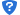 九、凡对本次采购提出询问，请按以下方式联系1.采购人信息名    称：云南省中西医结合医院地    址：云南省昆明市盘龙区万华路239号联系方式：0871-657311652.采购代理机构信息名    称：云南省政府采购和出让中心地　　址：昆明高新区科发路269号交易大厦六楼联系方式： 0871-653025583.项目联系方式项目联系人：李翔电　　 话： 0871-653025582021年7月21日序号产品（项目）名称数量单位1电梯1台